KAPAP                                                                                               ПОСТАНОВЛЕНИЕ«05» июль 2019 й.                                           №  42                                           «05» июля 2019 г.В соответствии с пунктом 7 статьи 54 Федерального закона «Об основных гарантиях избирательных прав и права на участие в референдуме граждан Российской Федерации», частью 8 статьи 67 Кодекса Республики Башкортостан о выборах, Администрация сельского поселения Байгузинский  сельсовет муниципального района Янаульский район                       Республики Башкортостан ПОСТАНОВЛЯЕТ: 1. Определить и оборудовать на территории сельского поселения Байгузинский  сельсовет муниципального района Янаульский район Республики Башкортостан специальные места для размещения печатных предвыборных  агитационных материалов: 1. Избирательный участок № 3447 (452824, Республика Башкортостан, Янаульский район, с.Байгузино, ул.Школьная, дом 22)1.1. Информационный стенд по адресу с.Байгузино, ул.Центральная;2. Избирательный участок № 3448 (452824, Республика Башкортостан, Янаульский район, д.Старая Орья, ул.Центральная, дом 13)2.1. Информационный стенд по адресу д. Новая Орья, ул. Строителей;2.2. Информационный стенд по адресу с. Ямбаево, ул. Дорожная;3. Избирательный участок № 3449 (452823, Республика Башкортостан, Янаульский район, д. Гудбурово, ул. Центральная, дом 8)3.1. Информационный стенд по адресу д. Гудбурово, ул. Р. Табарова;3.2. Информационный стенд по адресу с. Айбуляк, ул. Центральная;3.3. Информационный стенд по адресу с. Старый Артаул, ул. Чапаева;3.4. Информационный стенд по адресу д. Уракаево, ул. Центральная;4. Определить место для проведения агитационно-публичных мероприятий в форме собрания для зарегистрированных кандидатов в здании Байгузинского сельского Дома культуры по адресу: с.Байгузио, ул.Центральная , д. 26;5. Определить место для проведения агитационно-публичных мероприятий в форме митинга на площади возле здания Байгузинского сельского Дома культуры по адресу: с.Байгузио, ул.Центральная , д. 26;6. Контроль за исполнением настоящего  постановления оставляю за собой.    Глава сельского поселения                                                                         З. З. ХановСОГЛАСОВАНО:Председатель территориальной избирательной комиссии муниципального районаЯнаульский район Республики Башкортостан                                        Р. М. ГафиятуллинаБАШKОРТОСТАН  РЕСПУБЛИКАHЫЯNАУЫЛ  РАЙОНЫ МУНИЦИПАЛЬ РАЙОНЫНЫN БАЙFУЖА  АУЫЛ СОВЕТЫ АУЫЛ БИЛEМEHЕ  ХАКИМИEТЕ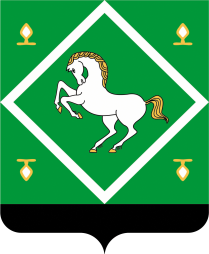 Администрация сельского поселения байгузинский сельсовет МУНИЦИПАЛЬНОГО  районаЯНАУЛЬСКИЙ РАЙОН РеспубликИ Башкортостан О выделении  специальных мест для размещения печатных предвыборных агитационных материалов и проведения агитационно-публичных мероприятий в форме собрания  на выборах Главы Республики Башкортостан и выборах депутатов Совета сельского поселения Байгузинский  сельсовет муниципального района Янаульский район Республики Башкортостан четвертого созыва 08 сентября 2019 года